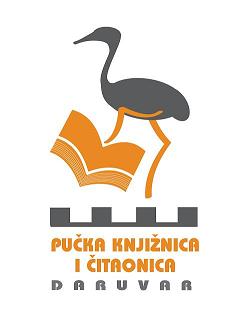 OBRAZLOŽENJE I. IZMJENA I DOPUNA  FINANCIJSKOG PLANAPUČKE KNJIŽNICE I ČITAONICE DARUVAR ZA 2021. GODINUOvim rebalansom smo uskladili planirane prihode i  rashode prema odobrenju plana od strane Gradskog proračuna za tekuću godinu i prema Bilanci gdje su knjiženi ostvareni prihodi i rashodi.	Rebalansom je uključen i višak prihoda poslovanja od prethodne godine u iznosu od 28.403,00 kn. Navedenim viškom planira se pokriće rashoda poslovanja. Na određenim pozicijama financijskog plana vidljiv je nedostatak sredstava, te smo osigurali sredstva za pokriće na način da su se neka planirana sredstva pokazala većim od potrebnih, pa smo ih samim time rasporedili na rashode koji su nedostajali. 	Izrada i predaja financijskog plana za 2021. godinu uslijedila je prije saznanja o financiranju pojedinih izdataka. Iz tog razloga su i ti rashodi i prihodi sastavni dio ovog rebalansa.Prihodi iz gradskog proračuna (opći prihodi)   povećani  su u odnosu na Financijski plan za 2020.g. za 3.000,00 kn. Planirano je povećanje na poziciji Naknada za smrtni slučaj.Prihodi od pomoći povećani su u odnosu na plan za 13.000,00 kn.Vlastiti prihodi su povećani za 8.225,00 knPrihodi od donacija su nepromijenjeni.Ukupni prihodi I. izmjena i dopuna financijskog plana povećani su za 24.225,00,00 kn u odnosu na Financijski plan za 2021 godinu.Rashodi poslovanja koji se odnose na rashode za zaposlene su promijenjeni.Pozicija 92 Pomoć za smrtni slučaj iznosi  3.000,00 kn. Pozicija 93 Regres za godišnji odmor u iznosu od 3.000,00 kn.Pozicija 1 Plaće za zaposlene povećana je u iznosu od 7.000,00 kn . Povećanje je na plaći od djelatnice manjinske knjižnice, a čiju plaća financira nadležno ministarstvo.Pozicija 2 Nagrade povećana je za sredstva jubilarne nagrade, regresa i božićnice za djelatnicu manjinske knjižnice.Otvorena je pozicija ugovor o djelu od strane županije u iznosu od 1.100,00 kn.Materijalni rashodi (opći prihodi i primici) su u ukupnom iznosu ne promijenjeni. Materijalni rashodi vlastiti u ukupnom iznosu su  promijenjeni.Otvorena je pozicija 91 usluge tekućeg i investicijskog održavanja građevinskih objekta u iznosu od 3.000,00 kn.  Potrebno je sanirati određene nedostatke na krovištu zgrade.Pozicija 79 ugovor o djelu povećana je za 16.000,00 kn.Materijalni rashodi (pomoći) su promijenjeni.Pozicija 80 grafičke usluge smanjena je za 1.000,00 kn.Pozicija 59 noć s Andersenom smanjena je za 2.000,00 kn.Pozicija 94 ostali nespomenuti rashodi povećana je za 6.900,00 kn.Pozicija 62 ostale usluge smanjena je za 2.000,00 knRashodi za nabavu nefinancijske imovine su smanjeni.(vlastiti)Pozicija 58 računala i računalna oprema povećana je za 811,00 kn. Bilo je potrebno je nabaviti barcod čitač.Pozicija 82 uredski namještaj smanjena je za 22.441,00 kn.Pozicija 85 računala-printer iznosi 2.800,00 kn. Potrebno je nabaviti dva printera zbog dotrajalosti starih.Pozicija 87 uređaji. Potrebno je nabaviti usisavač.Pozicija 36 knjige smanjena je za 6.000,00 kn. ¸	Ukupni rashodi povećani su za 16.000,00 kn. Prihodovna strana prati rashodovnu stranu rebalansa.Ovim rebalansom postiže se ujednačen financijski plan, te se osiguravaju sredstva za pokriće planiranih rashoda.                                                                                                         Ravnateljica :                                                                     Romana Horvat, dipl.knjižničar i prof.slavistikePUČKA KNJIŽNICA I ČITAONICA DARUVARSTJEPAN RADIĆA 543500 DARUVARRavnateljica: Romana HorvatTel.043/331-592Tel/fax.043/331-468 IBAN HR6823400091100055926OIB: 09901662337e-mail:pkic@bj.t-com.hrKLASA:UR.BROJ:Daruvar, 15.06.2021. godine 